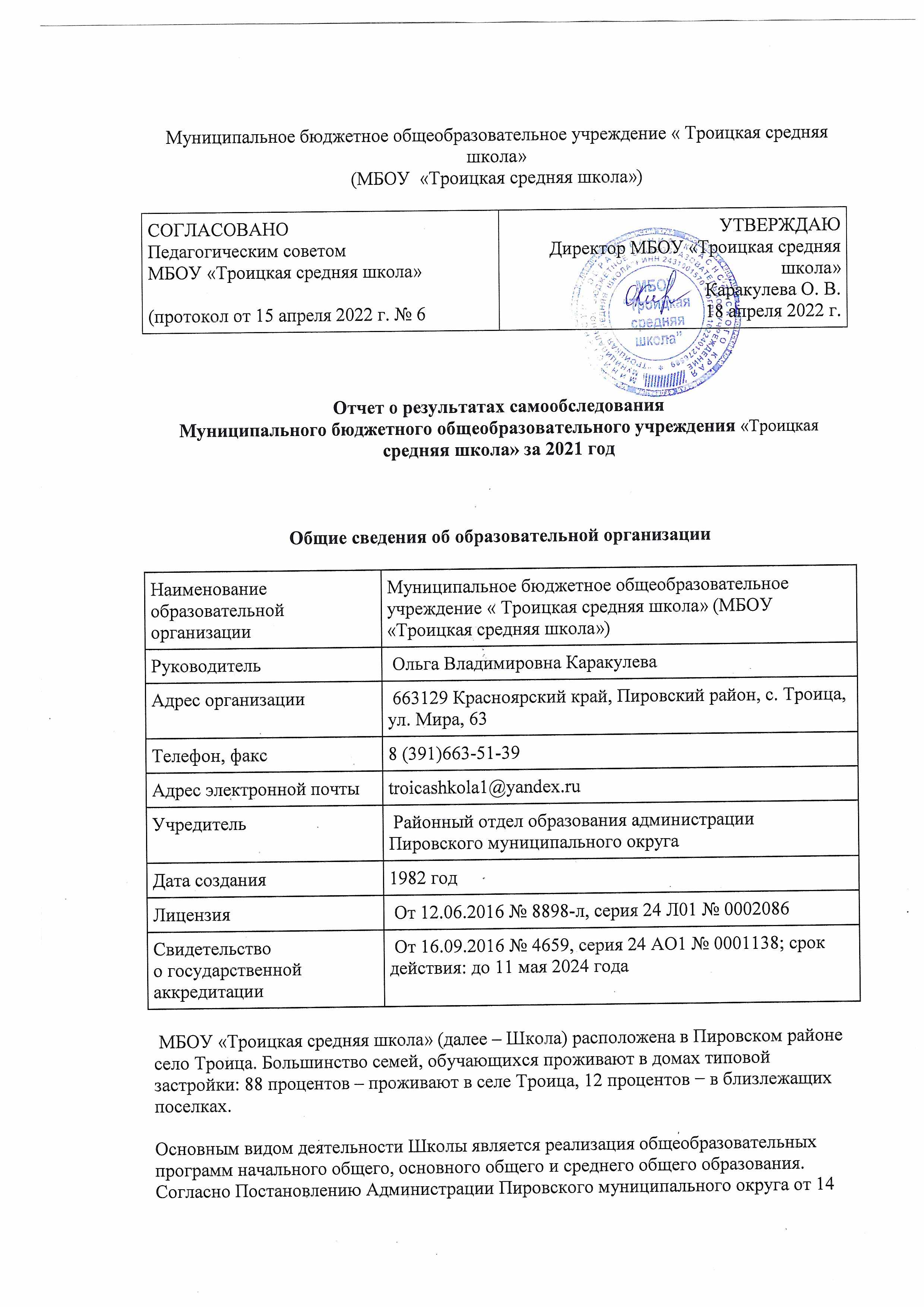 МБОУ «Троицкая средняя школа» (далее – Школа) расположена в Пировском районе село Троица. Большинство семей, обучающихся проживают в домах типовой застройки: 88 процентов – проживают в селе Троица, 12 процентов − в близлежащих поселках.Основным видом деятельности Школы является реализация общеобразовательных программ начального общего, основного общего и среднего общего образования. Согласно Постановлению Администрации Пировского муниципального округа от 14 июля 2021 г. № 387 – п «О реорганизации муниципального дошкольного образовательного учреждения «Детский сад «Березка» в форме присоединения к муниципальному общеобразовательному учреждению «Троицкая средняя школа»» 13 декабря 2021 года    процесс реорганизации детского сада «Березка» путем присоединения к МБОУ «Троицкая средняя школа» был завершен.Аналитическая частьI. Оценка образовательной деятельностиОбразовательная деятельность в Школе организуется в соответствии с Федеральным законом от 29.12.2012 № 273-ФЗ «Об образовании в Российской Федерации», ФГОС начального общего, основного общего и среднего общего образования, основными образовательными программами. локальными нормативными актами Школы.С 01.01.2021 года Школа функционирует в соответствии с требованиями СП 2.4.3648-20 «Санитарно-эпидемиологические требования к организациям воспитания и обучения, отдыха и оздоровления детей и молодежи», а с 01.03.2021 — дополнительно с требованиями СанПиН 1.2.3685-21 «Гигиенические нормативы и требования к обеспечению безопасности и (или) безвредности для человека факторов среды обитания». В связи с новыми санитарными требованиями Школа усилила контроль за уроками физкультуры. Учитель физкультуры организуют процесс физического воспитания и мероприятия по физкультуре в зависимости от пола, возраста и состояния здоровья. Кроме того, учителя и заместитель директора по АХЧ проверяют, чтобы состояние спортзала и снарядов соответствовало санитарным требованиям, было исправным — по графику, утвержденному на учебный год.Школа ведет работу по формированию здорового образа жизни и реализации технологий сбережения здоровья.  Учителя проводят совместно с обучающимися физкультминутки во время занятий, гимнастику для глаз, обеспечивается контроль за осанкой, в том числе во время письма, рисования и использования электронных средств обучения.Учебный план 1–4-х классов ориентирован на 4-летний нормативный срок освоения основной образовательной программы начального общего образования (реализация ФГОС НОО), 5–9-х классов — на 5-летний нормативный срок освоения основной образовательной программы основного общего образования (реализация ФГОС ООО), 10–11-х классов — на 2-летний нормативный срок освоения образовательной программы среднего общего образования (реализация ФГОС СОО).II. Воспитательная работаПриоритетные направления воспитательной деятельности школы:  Гигиеническое обучение, воспитание и формирование здорового образа жизни у обучающихся;  Обучение детей мерам пожарной безопасности; Гражданско-патриотическое и духовно-нравственное воспитание; Профилактика безнадзорности, правонарушений, преступлений, вредных привычек у обучающихся. Работа с неблагополучными семьями; Профилактика детского дорожно-транспортного травматизма; Профессиональная ориентация обучающихся. Гигиеническое обучение, воспитание и формирование здорового образа  жизни у обучающихся В течение всего учебного года особое внимание уделялось здоровьесберегающим технологиям.  На уроках учителя следили за осанкой учащихся, проводили физкультминутки.  Мебель в классах соответствует возрастным особенностям учащихся. Все обучающиеся школы прошли плановый медицинский осмотр.  Дети с ОВЗ были обеспечены дополнительным бесплатным питанием. Планы классных руководителей предусматривали реализацию целенаправленных мероприятий по укреплению и сохранению здоровья учащихся, пропаганде здорового образа жизни, участие коллектива класса в спортивных мероприятиях.  На протяжении всего года велась работа по профилактике наркомании, курения, алкоголизма.   В течение учебного года работал  ШСК «Олимп» На информационном стенде была размещена информация по профилактике    гриппа, а также по профилактике и мерам предосторожности от заболеваний, вызванных коронавирусомCOVID-19. Спортивная жизнь школы способствует здоровому образу жизни, развитию навыков гигиены и соблюдению режима дня. В течение учебного года в школе работал школьный спортивный клуб «Олимп» по секциям «Волейбол», «Подвижные игры». Школьники приняли участие во всех районных соревнованиях по данным направлениям. Охват спортивными кружками и секциями составил  60% учащихся. Инструктором по физической культуре Дутловым А.Н. систематически проводились спортивные соревнования согласно утвержденному плану на учебный год.   Мероприятия по гигиеническому обучению, воспитанию и формированию здорового образа жизни у обучающихся Обучение детей мерам пожарной безопасности Гражданско-патриотическое и духовно-нравственное воспитание На протяжении учебного года   работал школьный краеведческий музей.  Экскурсии в музее для учащихся 1.Для учащихся 5 класса для урока ИЗО «Солярные знаки и символы».2.Для урока истории 5 класс «Вещественные источники».3. 28 декабря - Международный день кино. Учащиеся 5- 6 класса.3. «160 лет отмены крепостного права». Учащиеся 8- 9 класса.4. «Неизвестные страницы военных лет». Учащиеся 4-5 класса. Учащиеся 6, 7, 11 классов.5 «Наши земляки в годы войны». Для работников и воспитанников детского сада.6.Наш музей. Для работников и воспитанников детского сада.7. «Колхоз в годы войны». Учащиеся 10 класса. Для урока истории.8. «Начало Великой Отечественной войны» для летнего оздоровительного лагеря.Встречи с ветеранами села, беседы, сбор материала1). Проводились встречи с ветеранами Афганской и Чеченской войны, поздравления их с днём защитника Отечества.2) Встречи и беседы с ветеранами педагогического труда, поздравления их с днём Учителя и с 8 Марта. Сбор материала по истории школы.Мероприятия по гражданско-патриотическому, правовому  и духовно-нравственному воспитанию Мероприятия по профилактике безнадзорности, правонарушений, преступлений, вредных привычек у обучающихся Профилактика детского дорожно-транспортного травматизма Профессиональная ориентация обучающихся В  2021 учебном году МБОУ «Троицкая средняя школа» была зарегистрирована на портале «Проектория», сайте по профориентации  детей.     С обучающимися 8-10-х классах проводилось диагностическое мероприятие, позволяющее  выявить тип личности  и наиболее приемлемые для этого типа  сферы   профессиональной деятельности, что  дает возможность составить  картину о профессиональных склонностях и предпочтениях для каждого обучающегося.  При проведении диагностики использовалась анкета И.П Соломена «Ориентация» В анкетирование приняли участие обучающиеся 7-8 классов: 8класс -6 учеников, 7 класс – 5 учеников.По итогам диагностики были проведены психологическое консультирование и просвещение по профориентированию на темы: «Куда пойти учиться», «Дороги, которые мы выбираем…», «Моя профессиональная карьера», призванные расширить представление детей о различных профессиях, формировать позитивное отношение к труду, к профессиональному росту, побуждать детей к поиску информации о профессиях, к осознанному профессиональному выбору. В феврале 2021года оформен стенд под названием «Мой выбор». В марте проведен классный час, посвященный выбору профессии, «В мире профессий» для учащихся 8,10 кл. В результате проведенных мероприятий у учащихся расширились знания о мире профессий и сформировалась способность соотносить свои индивидуальные особенности с требованиями выбираемой профессии и уверенность в том, чтобы сделать самостоятельный правильный выбор.Дополнительное образование На базе школы работали: историко-краеведческий школьный музей, школьный спортивный клуб «Олимп». Продолжилась  регистрация программ на интернет-портале «Навигатор дополнительного образования Красноярского края», который представляет единую базу дополнительных общеобразовательных программ, программ спортивной подготовки, мероприятий для детей от 5 до 18 лет. Воспитательная работа в рамках образовательных программ дополнительного образования представлена в таблице. Обучающиеся посещали данные творческие объединения весь год, участвовали в конкурсах и мероприятиях разного типа: Театральная постановка, участвовали в концертах, районных спортивных  мероприятиях – 2, 3  места, участвовали в конференции по краеведению. Работа с родителями Проведены  родительские собрания: с участием инспектора КДН Пировского района Биктимирова С.Л. по теме «Права и обязанности родителей несовершеннолетних», к сожалению, на собрании присутствовало всего 12 % родителей. с участием ответственного по программе ДО «Навигатор Мальцевой Я.А. по теме дополнительное образование детей и работа программы ДО «Навигатор».Развитие ученического самоуправления Ученическое самоуправление принимало активное участие в организации и проведении  мероприятий: «8 марта», «23 февраля» «День Победы».  Совет оказал большую помощь в организации праздников и всей воспитательной  жизни школы. С 01.09.2021 Школа реализует   программу воспитания и календарный план воспитательной работы, которые являются частью основных образовательных программ начального, основного и среднего общего образования. В рамках воспитательной работы Школа:       1) реализует воспитательные возможности педагогов, поддерживает традиции коллективного планирования, организации, проведения и анализа воспитательных мероприятий;
2) реализует потенциал классного руководства в воспитании школьников, поддерживает активное участие классных сообществ в жизни Школы;
3) вовлекает школьников в кружки, секции, клубы, студии и иные объединения, работающие по школьным программам внеурочной деятельности, реализовывать их воспитательные возможности;
4) использует в воспитании детей возможности школьного урока, поддерживает использование на уроках интерактивных форм занятий с учащимися;
5) поддерживает ученическое самоуправление — как на уровне Школы, так и на уровне классных сообществ;
6) поддерживает деятельность функционирующих на базе школы детских общественных объединений и организаций — например, школьного спортивного клуба;
7) организует для школьников экскурсии, экспедиции, походы и реализует их воспитательный потенциал;
8) организует профориентационную работу со школьниками;
9) развивает предметно-эстетическую среду Школы и реализует ее воспитательные возможности;
10) организует работу с семьями школьников, их родителями или законными представителями, направленную на совместное решение проблем личностного развития детей.III. Оценка содержания и качества подготовки обучающихсяСтатистика показателей за 2018–2021 годыПриведенная статистика показывает, что положительная динамика успешного освоения основных образовательных программ сохраняется, при этом стабильно растет количество обучающихся Школы.Профильное и углубленное обучение в Школе отсутствует.  В 2021 году в школе 8 обучающихся с ОВЗ и инвалидностью.Краткий анализ динамики результатов успеваемости и качества знанийРезультаты освоения учащимися программ начального общего образования по показателю «успеваемость» в 2021 годуЕсли сравнить результаты освоения обучающимися программ начального общего образования по показателю «успеваемость» в 2021 году с результатами освоения учащимися программ начального общего образования по показателю «успеваемость» в 2020 году, то можно отметить, что процент учащихся, окончивших на «4» и «5», вырос на 11 процентов (в 2020 был 54%), процент учащихся, окончивших а «5», вырос на 0,6 процента (в 2020 — 2,7%).Результаты освоения учащимися программ основного общего образования по показателю «успеваемость» в 2021 годуЕсли сравнить результаты освоения обучающимися программ основного общего образования по показателю «успеваемость» в 2021 году с результатами освоения учащимися программ основного общего образования по показателю «успеваемость» в 2020 году, то можно отметить, что процент учащихся, окончивших на «4» и «5», повысился на 4,5 процента (в 2020 был 35,5%), процент учащихся, окончивших на «5», вырос на 2% (в 2020 — 0%).В 2021 году обучающиеся 4-8-х классов участвовали в проведении всероссийских проверочных работ. Анализ результатов показал положительную динамику по сравнению с результатами 2020 года: 91% учеников справились с заданиями (в 2020 был 78%).Результаты освоения программ среднего общего образования обучающимися 10, 11 классов по показателю «успеваемость» в 2021 годуРезультаты освоения учащимися программ среднего общего образования по показателю «успеваемость» в 2021 учебном году стабильны (в 2020 количество обучающихся, которые закончили полугодие на «4» и «5», было 75%), процент учащихся, окончивших на «5», стабилен (в 2020 было 0%).В 2021году учащиеся 11-х классов успешно прошли итоговое сочинение по русскому языку. По итогам испытания все получили «зачет» и были допущены до государственной итоговой аттестации.В 2021 году выпускники 11-х классов сдавали ГИА в форме ЕГЭ и ГВЭ по русскому языку и математике (далее — ГВЭ-аттестат) в соответствии с постановлением Правительства РФ от 26.02.2021 № 256. ЕГЭ сдавали только выпускники, которые планировали поступать в высшие учебные заведения. Обучающиеся 9-х классов сдавали экзамены только по основным предметам — русскому языку и математике, чтобы получить аттестат. По одному предмету по выбору проводилась внутренняя контрольная работа. Участники ГИА с ОВЗ и инвалидностью могли сдать экзамен только по одному предмету по своему желанию.Результаты сдачи в форме ЕГЭ в 2021 годуРезультаты сдачи в форме ГВЭ в 2021 годуОбучающиеся показали 100%-ную успеваемость по результатам ЕГЭ в основном по всем предметам. Высокий результат (средний балл выше 50) набрала обучающаяся по результатам ЕГЭ по  предмету: русский язык. Результат по обществознанию, по сравнению с прошлым годом повысился на 1 балл (в 2020 году был – 51 б), по математике – на 17б (в 2020 году был – 33 б), по русскому языку результат вырос на 25б (в 2020 году был – 61б).IV. Оценка организации учебного процессаОрганизация учебного процесса в Школе регламентируется режимом занятий, учебным планом, календарным учебным графиком, расписанием занятий, локальными нормативными актами Школы.Образовательная деятельность в Школе осуществляется по пятидневной учебной неделе для 1–11-х классов. Занятия проводятся в одну смену.В соответствии с СП 3.1/2.43598-20 и методическими рекомендациями по организации начала работы образовательных организаций в 2021/22 учебном году Школа:уведомила Роспотребнадзор о дате начала образовательного процесса;разработала графики прихода обучающихся, начала/окончания занятий, приема пищи в столовой с таким учетом, чтобы развести потоки и минимизировать контакты учеников;закрепила кабинеты за классами;составила и утвердила графики уборки, проветривания кабинетов и рекреаций;разместила на сайте школы необходимую информацию об антикоронавирусных мерах, дополнительно направили ссылки по официальным родительским группам в WhatsApp.использует при осуществлении образовательного процесса бесконтактные термометры, рециркуляторы передвижные и настенные, средстваи устройства для антисептической обработки рук, маски многоразового использования, маски медицинские, перчатки.V. Оценка востребованности выпускниковКоличество выпускников, которые продолжили обучение в 10 классе выросло на 43% (в 2020 году был – 40%). Количество выпускников, поступающих в ВУЗ, выросло на 50% по сравнению с результатами 2020 годаVI. Оценка качества кадрового обеспеченияНа период самообследования в Школе работали 20 педагогов, из них 8 — внутренних совместителей, 2- внешних совместителей. Из них 5 человек имеют среднее специальное образование и 1 обучается в вузе. 4 педагога имеют высшую квалификационную категорию, 6 – первую. В 2021 году аттестацию прошли 3 человека на первую квалификационную категорию. К концу года со школы ушли 4 педагога: 3 пенсионера и 1 молодой специалист (сменила место жительства)В целях повышения качества образовательной деятельности в Школе проводится целенаправленная кадровая политика, основная цель которой — обеспечение оптимального баланса процессов обновления и сохранения численного и качественного состава кадров в его развитии, в соответствии потребностями Школы и требованиями действующего законодательства.Основные принципы кадровой политики направлены:на сохранение, укрепление и развитие кадрового потенциала;создание квалифицированного коллектива, способного работать в современных условиях;повышения уровня квалификации персонала.Оценивая кадровое обеспечение образовательной организации, являющееся одним из условий, которое определяет качество подготовки обучающихся, необходимо констатировать следующее:образовательная деятельность в   МБОУ «Троицкая средняя школа» обеспечена квалифицированным профессиональным педагогическим составом;в Школе создана устойчивая целевая кадровая система, в которой осуществляется подготовка новых кадров из числа собственных выпускников;VII.  Оценка качества учебно-методического и библиотечно-информационного обеспеченияФонд библиотеки формируется за счет федерального, областного, местного бюджетов.Состав фонда и его использование:Общая характеристика:− объем библиотечного фонда – 6058  единица;− книгообеспеченность – 100 процентов;− обращаемость – 3578 единиц в год;− объем учебного фонда – 2377 единица.Фонд библиотеки формируется за счет федерального бюджета.Состав фонда и его использование:Фонд библиотеки соответствует требованиям ФГОС, учебники фонда входят в федеральный перечень, утвержденный  приказом Минпросвещения России от 28.12.2018 № 345.В библиотеке имеются электронные образовательные ресурсы – 209 дисков..Средний уровень посещаемости библиотеки – 30 человек в день.На официальном сайте школы  есть страница библиотеки с информацией о работе и проводимых мероприятиях  библиотеки Школы.Оснащенность библиотеки учебными пособиями достаточная. Отсутствует финансирование библиотеки на закупку периодических изданий и обновление фонда художественной литературы.VIII. Оценка материально-технической базыМатериально-техническое обеспечение школы позволяет реализовывать в полной мере образовательные программы. В школе оборудованы 15 учебных кабинетов (включая спортивный зал), 11 из них оснащены современной мультимедийной техникой, в том числе:кабинет физики;кабинет химии и биологии;один компьютерный класс.Эти кабинеты являются кабинетами «Точки роста».В 2021 году школа стала участником федеральной программы «Цифровая образовательная среда» в рамках национального проекта «Образование» и получила оборудование для трех кабинетов «Точек роста». 1 сентября состоялось торжественное открытие кабинетов «Точек роста». Такое оснащение кабинетов позволит подойти к следующему этапу цифровизации — использованию новых технологий в образовательном процессе школы.На первом этаже школы расположены туалеты, столовая, пищеблок и спортивный зал.Учреждение имеет спортивный стадион. На спортивном стадионе установлено уличное спортивное оборудование: «лабиринт», «разрушенная лестница», стена с 2-мя проемами, спортивный комплекс с-005, лаз «паук», со бум на цепях. Занятия на стадионе организуются в мае, сентябре и в летний период для реализации программ дополнительного образования. В зимний период на нем проводится учебные занятия (лыжная подготовка). В учреждении имеется столовая на 60 посадочных мест. Питание детей организуется в два приема. В столовой имеется все необходимое оборудование. Питание детей организовано в строгом соответствии с нормами СанПин.С целью организации охраны здоровья обучающихся заключен договор с КГБУ «Пировская районная больница». Медицинское обслуживание детей осуществляется медицинской сестрой КГБУЗ «Пировская РБ». В школе имеется лицензированный медицинский кабинет в здании дошкольных групп.Школа полностью соответствует нормам пожарной безопасности. Установлена автоматическая пожарная сигнализация и система передачи сигнала на пульт пожарной охраны без участия человека. С целью организации охраны в школе установлена система видеонаблюдения.Имеющееся в школе материально-техническое обеспечение позволяет реализовать все образовательные программы в соответствии с лицензией в полном объеме.Месяц Мероприятие Вывод  В течение года Профилактика нарушения осанки и проведение физминуток на уроках в начальных классахПроведение тематических классных часов по планам классных руководителейФевраль  Муниципальный этап зональных соревнований по мини-футболу Участие команды старшеклассниковМарт Муниципальный этап Президентских спортивных игр по баскетболу Участие команды старшеклассников –2 местоМуниципальный этап Президентских спортивных игр по волейболу Участие команды старшеклассников –2 местоАпрель Муниципальный этап Президентских спортивных игр по ТЭГ-регбиУчастие команды старшеклассников –3 местоМуниципальный этап Президентских состязаний – 76 лет ПобедыИндивидуальное участие учеников:   1 и 2 местаОктябрь  Прохождение планового медосмотра Составление акта по итогам медицинского осмотра по классам  Ноябрь  Всемирный день отказа от курения Оформлен информационный стенд   о вреде курения. Участие в муниципальном конкурсе рисунков, посвященном отказу от курения, наркомании.  Октябрь - декабрь Участие во всероссийской акции «Молодежь выбирает жизнь». Декабрь  Всемирный день борьбы со СПИДом Оформление информационного стенда Месяц Мероприятие Вывод В течение года Проведение тематических классных часов Согласно воспитательному плану, классными руководителями проводились классные часы, беседы о пожарной безопасности детей. Оформление информационного стенда по теме «Пожарная безопасность» В течение года Тренировки по эвакуации обучающихся  Учителя и учащиеся организованно и быстро покидали здание школы, при этом всегда через  выходы, предусмотренные планом эвакуации. Мероприятие Участники Внеклассное мероприятие к юбилею Тульского кремля.Участие в общероссийском классном часе с учащимися 6 класса.  День народного единства.Внеклассное мероприятие для учащихся 5 класса День юного героя-антифашистаВнеклассное мероприятие для учащихся 4-8 классовНаучно-практическая конференция по краеведениюИсследовательская работа «Всегда на передовой» -. Наумова Арина 8 классУчастие в фестивале школьных музеевДень  Победы «Их детство забрала война».Общешкольное мероприятиеМесяц Мероприятие Выводы В течение года «Права 	человека 	и права ребенка» Оформление информационного стенда Январь 	Всероссийская 	акция 	памяти «Блокадный хлеб» С 20 по 27 января 2020 года в школе прошла Неделя по патриотическому воспитанию обучающихся, посвященная Всероссийской акции памяти «Блокадный хлеб». Были проведены классные часы,  посвященные  людям, пережившим блокаду Ленинграда (1-5 классы – Селиванова Г А, 6-11 классы – Краснова Н В). Также обучающимся был выдан символ акции памяти - кусочек хлеба весом в 125 грамм, оформлена выставка-стенд «Блокадный хлеб». февраль Мероприятия, посвященные Дню защитника Отечества 19 февраля в нашей школе проводилась спортивная эстафета «Весёлые старты», для учащихся начальных классов.  После эстафеты был организован шашечный турнир (товарищеская встреча) среди учащихся 2-6 классов 22 февраля состоялся ежегодный турнир, посвященный памяти Чуприса В В. Проводились соревнования по волейболу, в котором участвовали 4 команды из Пировского района. Так же все желающие участвовали в соревнованиях по Дартсу.Март Конкурс для педагогов дополнительного образования и воспитанников ТО Центра - «Масленица» Шефер И.Ф. учитель технологии  и учащиеся изготовили и отправили на конкурс свою работу.  Концертная программа, посвящённая 8 марта для учителей и учащихся классов.   6 марта в школе прошел праздничный концерт, посвященный Международному женскому дню. В концерте приняли участие 70 % учеников. Апрель60 лет Дню космонавтикиБыли проведены классные часы и мероприятия.  Также был оформлен стенд «Первый человек в космосе».Муниципальный этап научно-практической конференции (номинация «Научный конвент») в рамках краевого молодёжного форума «Научно-технический потенциал Сибири» Участвовала 	ученица 	8 	класса  «Социально 	– 	гуманитарные науки» Руководитель: Рожкова А.А  Участвовала 	ученица 	7 	класса  «Социально 	– 	гуманитарныенауки» Руководитель: Краснова Н.В.  Май  «Герои 	ВОВ 	Красноярского края» Выставка портретов героев. Акция «Окна» Были оформлены окна на первом этаже тематическими плакатами и детскими рисунками.   Районный конкурс «Победа в наших сердцах»  На конкурс ребята изготовили поделки -   5 работ заняли призовые места. В  конкурсе чтецов ребята заняли 3 призовых места. На конкурс была представлена сценка от кружка ДО.Сентябрь  «Здравствуй, школа» - торжественная линейка, посвященная Дню Знаний. Была проведена линейка с участием родителей и гостей, было задействовано 100 % учащихся. ОктябрьПраздничная игровая программа Ученики  поздравили педагогов с профессиональным праздником. Был подготовлен небольшой концерт, а так же игровая программа для учителей в виде экзамена.  Ноябрь  День народного единства В целях воспитания учащихся значимых ценностей, гражданственности и патриотизма, была проведена линейка, посвященная Дню народного единства, а также были проведены классные часы для 1-5   и 6  - 11 классов и оформление информационного стенда. 	Международный 	день толерантности Оформление информационного стенда Классные часы 	Всемирный 	день 	борьбы 	со СПИДом  Оформление информационного стенда Декабрь  День Конституции Учителя начальных классов и классные руководители проводили классные часы. Оформлен информационный стенд. Выплата ежегодной единовременной премии способным и одаренным детям, проживающим на территории Пировского района Премию получили ученицы 9 класса Новогодний утренник «В гостях у Деда Мороза» (1-5кл.) Новогодний вечер для старшеклассников(6-11 кл.). 	в нашей школе проводились новогодние мероприятия. Для учащихся 1- 5 классов - новогодний утренник. Новогодний вечер для учеников 6-11 классов. Месяц Мероприятие Вывод В течение года Тематические классные часы для 1-4 классов «Правила школьной жизни», «Когда шалость становится правонарушением»,  «Как не стать жертвой преступления»,  «Шалости на железной дороге», «Поступок и ответственность»   Классными руководителями начальных классов  были проведены классные часы по данным темам. В течение года Тематические классные часы для 5-8 классов «Законы жизни школьного коллектива»,  «Конфликты в коллективе и способы их разрешения»,  «Преступление и наказание», «Проступок. Правонарушение. Преступление»,  «Вредные привычки: пути преодоления»,  «Не сломай свою судьбу», «У пьянства ум слепой»,  «Виды и категории преступлений». Классными руководителями  5-8 классов  были проведены классные часы по данным темам. Тематические классные часы для 9-11 классов «Взрослая жизнь – взрослая ответственность»,  «Мир без табачного дыма»,  «Что значит быть принципиальным?»,  «О вреде слабоалкогольных напитков»,  «Уголовная ответственность несовершеннолетних»,  «Нормы толерантного поведения», «Опасность неформальных объединений»,  «Незнание закона не освобождает от ответственности», «Терроризм – угроза обществу»Классными руководителями  9 - 11 классов  были проведены классные часы по данным темам.«Права человека и права ребенка» 	Оформление информационного стендаФевраль  		Беседа 	с 	участковым лейтенантом полиции Сибгатуллиным А.Г. 		на тему «Твой выбор» 	среди учащихся 6-11 классовНа 	мероприятии присутствовало 80% обучающихся, внимательно слушали полицейского, задавали вопросы. 	 октябрь – декабрь Участие во всероссийской акции «Молодежь выбирает жизнь»  Октябрь - декабрь Всемирный день отказа от курения (ноябрь) Оформлен информационный стенд  в МБОУ «Троицкая средняя школа»  Районный 	конкурс 	плакатов антинаркотической направленности «Сделай свой выбор» Двое учащихся 7 класса приняли участие в данном конкурсе и получили памятные призы. Месяц Мероприятие Вывод Ежеквартально Проведение 	инструктажа 	с учащимися по ПДД На линейке, перед каникулами обязательно заостряется внимание на  соблюдении детьми Правил дорожного движения Тематические 	классные 	часы, беседы Согласно воспитательным планам, классные руководители проводят тематические беседы, классные часы Май Беседа «Правила дорожного движения» среди 6-11 классовНа мероприятии присутствовало 80% обучающихся.Школьный 	конкурс 	 «Безопасное колесо» В конкурсе участвовали 10 человек. В личном первенстве двое участников заняли 1 и 2 места. Август  Составление и утверждение плана мероприятий по профилактике дорожно – транспортного травматизма Октябрь мероприятие «Безопасность на дороге» На классных часах дети вспоминали знания о правилах дорожного движения и дорожные знакиЧеловек-природаЧеловек-природаЧеловек-техникаЧеловек-техникаЧеловек-человекЧеловек-человекЧеловек – знаковая системаЧеловек – знаковая системаЧеловек - художественный образЧеловек - художественный образ8 116%116%233%--233%7120%240%120%--120%Объединения, секции, клубы, студии и т.п. ( форма деятельности) Направленность дополнительной образовательной программы Количество часов в неделю Охват учащихся ФСК «Олимп» Спортивная 12 33 Историко – краеведческий музей Познавательная 9 12 «ПервоЛого» Художественно-эстетическая 28«Танцевальный»Художественно-эстетическая415«В гостях у сказки» Художественно-эстетическая 2 13 № п/пПараметры статистики2018–2019
учебный год2019–2020
учебный год2020–2021
учебный годНа конец 2021 года1Количество детей, обучавшихся на конец учебного года, в том числе:677077831— начальная школа292931311— основная школа323842401— средняя школа634122Количество учеников, оставленных на повторное обучение:2— начальная школа2—2—2— основная школа1———2— средняя школа————3Не получили аттестата:3— об основном общем образовании————3— среднем общем образовании————4Окончили школу с аттестатом с
отличием:4— в основной школе————4— средней школе————КлассыВсего
обуч-сяИз них успеваютИз них успеваютОкончили годОкончили годОкончили годОкончили годНе успеваютНе успеваютПереведены
условноПереведены
условноКлассыВсего
обуч-сяИз них успеваютИз них успеваютВсегоВсегоОкончили годОкончили годНе успеваютНе успеваютПереведены
условноПереведены
условноКлассыВсего
обуч-сяКол-во%С
отметками «4» и «5»%С отметками «5»%Кол-во%Кол-во%21110011000000003111091655001919410101004401100000Итого222197156513,313,313,3КлассыВсего
обуч-сяИз них
успеваютИз них
успеваютОкончили
годОкончили
годОкончили
годОкончили
годНе успеваютНе успеваютПереведены
условноПереведены
условноКлассыВсего
обуч-сяИз них
успеваютИз них
успеваютВсегоВсегоОкончили
годОкончили
годНе успеваютНе успеваютПереведены
условноПереведены
условноКлассыВсего
обуч-сяКол-во%С
отметками
«4» и «5»%С
отметками
«5»%Кол-
во%Кол-во%599100556111000065510012000000078810033800000088810022500000091212100758000000Итого42421001840120000КлассыВсего
обуч-сяИз них
успеваютИз них
успеваютОкончили
полугодиеОкончили
полугодиеОкончили годОкончили годНе успеваютНе успеваютПереведены
условноПереведены
условноСменили
форму
обученияСменили
форму
обученияКлассыВсего
обуч-сяИз них
успеваютИз них
успеваютВсегоВсегоОкончили годОкончили годНе успеваютНе успеваютПереведены
условноПереведены
условноСменили
форму
обученияСменили
форму
обученияКлассыВсего
обуч-сяКол-во%С
отметками
«4» и «5»%С
отметками
«5»%Кол-во%Кол-во%%Кол-
во101010100550000000001122100210000000000Итого121210077500000000ПредметСдавали всего
человекСколько обучающихся
получили 100 балловСколько обучающихся
получили 90–98 балловСредний баллРусский язык10086Математика (профильный уровень)10050Обществознание10052Итого:10078ПредметКол-во уч-ся, сдававших предмет% успеваемостиБалл  математика (базовый уровень)1100%3русский язык1100%4Год
выпускаОсновная школаОсновная школаОсновная школаОсновная школаСредняя школаСредняя школаСредняя школаСредняя школаСредняя школаГод
выпускаВсегоПерешли в
10-й класс
ШколыПерешли в
10-й класс
другой ООПоступили в
профессиональную
ООВсегоПоступили
в ВУЗПоступили в
профессиональную
ООУстроились
на работуПошли на
срочную
службу по
призыву2020520310100202112100221100№Вид литературыКоличество единиц в фондеСколько экземпляров выдавалось за год1Учебная237725232Педагогическая8121523Художественная217019174Справочная110925Языковедение, литературоведение3401016Естественно-научная139477Техническая21108Общественно-политическая8931